Veckobrev vecka 38  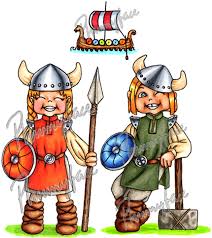 Förra veckan lärde vi oss om hur vikingarna bodde, hur de var klädda och vad de åt. Eleverna har skapat familjer där de fått olika roller i sin by. Varje elev har fått göra en klippdocka som ska visa hur elevens figur ser ut. Den här veckan gick vi vidare med att skriva en berättelse om hur en dag i en vikingaby kunde se ut. De har skrivit i dagboksform. På torsdag ska vi gå ut i skogen för att se vad vikingarna kunde hitta för mat i sitt närområde. Vi tittar efter olika svampar och lär oss en del om dem. Eleverna får ta med en liten fika.Vi vill även påminna om skoljoggen i morgon eftermiddag. Eleverna behöver vara ombytta och klara redan när de kommer på morgonen. De som är kvar på fritidsklubben på eftermiddagen får möjlighet att duscha på skolan.I matematiken har vi snart klarat av området om tal. Vi har arbetat med att repetera olika talsorter som ental, tiotal, hundratal osv. Vi har lärt oss att rita tallinjer och att se vilket tal som kommer före och efter. Eleverna börjar få bra koll på hur man skriver i räknehäftet. De flesta får plats med en siffra i varje ruta. Vi tror att det kan vara så att smekmånaden börjar gå mot sitt slut. Det har dykt upp en del skojbråk som har urartat till konflikter. Ni får gärna prata med era barn om att det inte är okej att skojbråka. Det är bara skoj så länge som alla tycker att det är kul.I nästa vecka startar vi våra utvecklingssamtal. Vi kommer att ha med oss tider att boka på vårt föräldramöte ikväll. Med varma hälsningar Daniel och Christina